FORMAT LAPORAN PRAKTIK MAGANG REGULERCover(Lampiran. 1)Lembar Persetujuan Instansi (Lampiran. 2)Lembar Pengesahan (Lampiran. 3)Kata PengantarDaftar Isi										Hal. OtomatisDaftar Gambar									Hal. OtomatisDaftar Tabel										Hal. OtomatisBAB I Pendahuluan.......................................................................................................................Latar belakangIdentifikasi masalahBatasan masalahRumusan masalahTujuan Praktik MagangManfaat Praktik MagangBAB II Gambaran Instansi.............................................................................................................Umum (sejarah, visi misi, alamat & kontak tempat magang)Struktur organisasi ditempat magang Sumber Daya Manusia dan Sumber Daya Fisik Di Lokasi MagangProses bisnis saat ini yang berhubungan dengan tema Praktik MagangBAB III Tahapan Kegiatan Praktik Magang…………….......................................................................Lokasi Praktik Magang, Alamat, KontakRencana Observasi (kunjungan magang)Rancangan jadwal kegiatan magang (Lampiran)BAB IV Hasil Pelaksanaan PRAKTIK MAGANG................................................................................Hasil Observasi MagangProses BisnisRincian PekerjaanPembahasan Magang (Berdasarkan Logbook)Problem yang ditemukan ditempat magang sebagai topik Praktik MagangAnalisis terhadap hasil observasiCapaian Magang (Hasil Analisis Kepuasan Mitra)Keberlanjutan (Tindak lanjut kerja sama MoU dll)BAB V Penutup.............................................................................................................................KesimpulanSaranLampiran......................................................................................................................................Surat Izin Praktik Magang dari TU/Fakultas Jika AdaSurat Keterangan Telah Menyelesaikan Praktik Magang/Sertifikat/ttd stampel instansi dihalaman Persetujuan instansiLog Book sudah terisi minimal 7xDokumentasi Kegiatan Praktik MagangFORMAT LAPORAN PRAKTIK MAGANG REKOGNISIPPM DOSENCover(Lampiran. 1)Lembar Persetujuan Instansi PPM (Lampiran. 2)Lembar Pengesahan (Lampiran. 3)Kata PengantarDaftar Isi										Hal. OtomatisDaftar Gambar									Hal. OtomatisDaftar Tabel										Hal. OtomatisBAB I Pendahuluan.........................................................................................................................Latar belakang Kegiatan Urgensi Kegiatan BAB II Tujuan Kegiatan Pengabdian................................................................................................(sesuaikan permintaan dosen pembimbing PPM Dosen)BAB III Sasaran dan Manfaat Kegiatan ...........................................................................................Sasaran ManfaatBAB IV Pelaksanaan Kegiatan ........................................................................................................TempatWaktuRincian Pelaksanaan (Rundown Acara PPM Dosen) Hasil Kegiatan (capaian kegiatan )Kendala Pelaksanaan ................................................................................................................BAB V Kesimpulan dan Saran......................................................................................................................KesimpulanSaranLampiran......................................................................................................................................Surat Permohonan PPMSurat Ucapan TerimakasihSertifikat (jika ada)Presensi peserta, dosen dan mahasiswaMateri PPM (Modul)Press ReleaseLog Book sudah terisi minimal 7xDokumentasi Kegiatan Praktik Magang PPM (Foto, Kuesioner)FORMAT LAPORAN PRAKTIK MAGANG REKOGNISIPENELITIAN DOSEN (RISET TERAPAN/MITRA)Cover(Lampiran. 1)Lembar Persetujuan Mitra Riset (Lampiran. 2)Lembar Pengesahan (Lampiran. 3)Kata PengantarDaftar Isi										Hal. OtomatisDaftar Gambar									Hal. OtomatisDaftar Tabel										Hal. OtomatisBAB I Pendahuluan.......................................................................................................................Latar belakangIdentifikasi masalahBatasan masalahRumusan masalah Tujuan Praktik Magang Riset Dosen Manfaat Praktik Magang Riset DosenBAB II Gambaran Instansi Mitra Riset Terapan Dosen....................................................................Umum (sejarah, visi misi, alamat & kontak tempat riset terapan)Struktur organisasi ditempat mitra riset terapan Sumber Daya Manusia dan Sumber Daya Fisik di lokasi mitra risetProses bisnis saat ini yang berhubungan dengan riset terapanBAB III Tahapan Kegiatan Praktik Magang Riset……………...............................................................Lokasi Riset Mitra, Alamat, KontakRencana Observasi (kunjungan riset)Rancangan jadwal kegiatan riset (Lampiran)BAB IV Hasil Pelaksanaan Praktik Magang Riset.............................................................................Hasil Observasi RisetProses BisnisRincian PekerjaanPembahasan Praktik Magang Riset Dosen (Berdasarkan Logbook)Problem yang ditemukan ditempat riset mitra sebagai topik Praktik MagangAnalisis terhadap hasil observasiCapaian Riset (Hasil Analisis Kepuasan Mitra)BAB V Penutup.............................................................................................................................KesimpulanSaranLampiran......................................................................................................................................Surat Kontrak Riset DosenSurat Keterangan Telah Menyelesaikan Praktik Magang/Sertifikat/ttd stampel instansi mitra dihalaman Persetujuan instansiLog Book sudah terisi minimal 7xDokumentasi Kegiatan Praktik Magang Riset DosenFORMAT LAPORAN PRAKTIK MAGANG REKOGNISILOMBACover(Lampiran. 1)Lembar Pengesahan (Lampiran. 3)Kata PengantarDaftar Isi										Hal. OtomatisDaftar Gambar									Hal. OtomatisDaftar Tabel										Hal. OtomatisBAB I Pendahuluan.........................................................................................................................Latar belakang diadakan LombaIdentitas LombaKategori LombaLevel Lomba (Lokal,Regional,Nasional,Internasional)BAB II Gambaran Lomba...............................................................................................................Penyelenggara LombaLokasiWaktu Pelaksanaan LombaRuang Lingkup LombaBAB III Tahapan Persiapan Lomba................................................................................................Rancangan Jadwal Persiapan LombaJadwal Kegiatan LombaBAB IV Hasil Pelaksanaan Praktik Magang Lomba .......................................................................Hasil LombaProses KompetisiMateri yang dilombakanPembahasan Karya/ProdukBAB V Penutup..........................................................................................................................KesimpulanSaranLampiran...................................................................................................................................BrosurSertifikat Juara LombaLog Book sudah terisi minimal 7xDokumentasi Kegiatan Lomba (Foto)FORMAT LAPORAN PRAKTIK MAGANG REKOGNISISHORTCOURSE NASIONAL/INTERNASIONALCover(Lampiran. 1)Lembar Pengesahan (Lampiran. 3)Kata PengantarDaftar Isi										Hal. OtomatisDaftar Gambar									Hal. OtomatisDaftar Tabel										Hal. OtomatisBAB I Pendahuluan.........................................................................................................................Latar belakang diadakan ShortcourseIdentitas ShortcourseKategori ShortcourseLevel Shortcourse (Nasional,Internasional)BAB II Gambaran Shortcourse.........................................................................................................Penyelenggara ShortcourseLokasi ShortcourseWaktu Pelaksanaan ShortcourseRuang Lingkup ShortcourseBAB III Tahapan Persiapan Shortco.................................................................................................Rancangan Jadwal Persiapan ShortcourseJadwal Kegiatan ShortcourseBAB IV Hasil Pelaksanaan Praktik Magang Shortcourse ..................................................................Hasil ShortcourseProses ShortcourseRingkasan Materi yang disampaikan saat ShortcoursePembahasan Jobdesk Karya/Produk yang dikerjakan selama ShortcourseBAB V Penutup..........................................................................................................................KesimpulanSaranLampiran...................................................................................................................................BrosurSertifikat WajibLog Book sudah terisi minimal 7xDokumentasi Kegiatan Lomba (Foto)Lampiran 1. Format Cover Praktik MagangLAPORAN PRAKTIK MAGANG (Calibri, 14)JUDUL PRAKTIK MAGANG.............................(Calibri, 14)TEMPAT PRAKTIK MAGANG.............................................(Calibri, 14)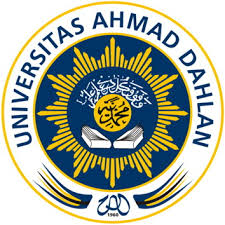 Oleh : (Calibri, 12)Nama .................................(Calibri, 12)Nim ................(Calibri, 12)PROGRAM STUDI S1 INFORMATIKA (Calibri, 14)FAKULTAS TEKNOLOGI INDUSTRI (Calibri, 14)UNIVERSITAS AHMAD DAHLAN (Calibri, 14)TAHUN ........ (Calibri, 12)Lampiran 2. Format Halaman Persetujuan InstansiHALAMAN PERSETUJUAN INSTANSILaporan Praktik Magang ini telah disetujui sebagai proses pengajuan seminar bagiNama  				: .....NIM 	 			: ....Tempat Praktik Magang		: ....Realisasi Waktu Pelaksanaan 	: ...... Bulan……………………………….  , .......... <*tgl bulan tahun>Menyetujui,  						NIP/NIY.Lampiran 3. Format Halaman Pengesahan Praktik MagangHALAMAN PENGESAHAN (font Calibri, 14)PRAKTIK MAGANG (font Calibri, 12)>>JUDUL<< (font Calibri, 12)>>TEMPAT PRAKTIK MAGANG<< (Calibri, 12)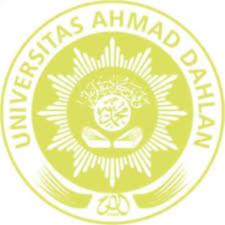 >>NAMA<< (font Calibri, 12)>>NIM<< (font Calibri, 12)PEMBIMBING		: (Nama Pembimbing & Gelar)  		..........................,	...........				            (NIY : ...................................) PENGUJI		: (Nama Penguji & Gelar)			...........................,	............				             (NIY : .......................................)Yogyakarta, ..................................Kaprodi S1 Informatika…………........................................  NIY.Lampiran 4. Tabel Jadwal Kegiatan Praktik MagangRencana dan Realisasi Kegiatan Praktik Magang			   Yogyakarta, ......   .......................................     Menyetujui,				               (.........................................)Dosen Pembimbing    Praktik MagangKetua/Kepala/Direktur Instansi[TTD dan CAP INSTANSI](.............................................)No.Nama KegiatanMinggu PelaksanaanMinggu PelaksanaanMinggu PelaksanaanMinggu PelaksanaanMinggu PelaksanaanMinggu PelaksanaanMinggu PelaksanaanMinggu PelaksanaanMinggu PelaksanaanMinggu PelaksanaanMinggu PelaksanaanMinggu PelaksanaanMinggu PelaksanaanMinggu PelaksanaanRealisasi Realisasi No.Nama Kegiatan1234567891011121314Ya/Tidak%